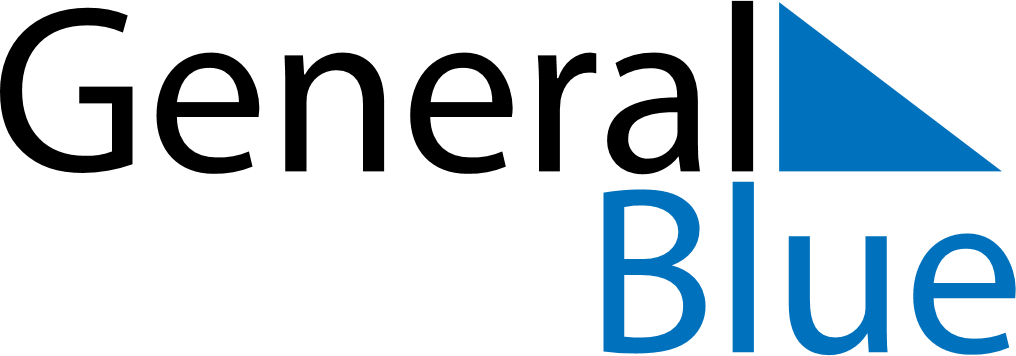 June 2029June 2029June 2029June 2029BoliviaBoliviaBoliviaMondayTuesdayWednesdayThursdayFridaySaturdaySaturdaySunday1223456789910Teacher’s Day11121314151616171819202122232324Andean Amazonian Chaqueño New Year25262728293030